上海建桥学院课程教学进度计划表一、基本信息二、课程教学进度三、评价方式以及在总评成绩中的比例任课教师：  系主任审核：  日期：2021.9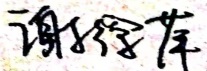 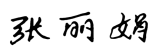 课程代码2020226课程名称英语教学法课程学分3总学时48X2=96授课教师谢徐萍教师邮箱18089@gench.edu.cn上课班级英语教育B19-1，英语教育B19-2上课教室 二教403，二教101答疑时间时间：周二下午7-8节    地点：外国语学院215、班级微信群    时间：周二下午7-8节    地点：外国语学院215、班级微信群    时间：周二下午7-8节    地点：外国语学院215、班级微信群    主要教材《A Course in English Language Teaching英语教学法教程》（第2版），王蔷主编，高等教育出版社，2006《A Course in English Language Teaching英语教学法教程》（第2版），王蔷主编，高等教育出版社，2006《A Course in English Language Teaching英语教学法教程》（第2版），王蔷主编，高等教育出版社，2006参考资料【Breen,M. 1987. Learner contribution to task design. In Candlin, C. & D. Murphy (eds). Language Learning Tasks. (pp.23-46) London: Prentice Hall.】【Long, M. H. & Porter, P. A. 1985. Group work, interlanguage talk and second language acquisition. In Working Papers 4(1): 103-37. Department of English as a Second Language, University of Hawaii at Manoa.】【Ur, P. 1996. A Course in Language Teaching: Practice and Theory. Cambridge: Cambridge University Press.】【Breen,M. 1987. Learner contribution to task design. In Candlin, C. & D. Murphy (eds). Language Learning Tasks. (pp.23-46) London: Prentice Hall.】【Long, M. H. & Porter, P. A. 1985. Group work, interlanguage talk and second language acquisition. In Working Papers 4(1): 103-37. Department of English as a Second Language, University of Hawaii at Manoa.】【Ur, P. 1996. A Course in Language Teaching: Practice and Theory. Cambridge: Cambridge University Press.】【Breen,M. 1987. Learner contribution to task design. In Candlin, C. & D. Murphy (eds). Language Learning Tasks. (pp.23-46) London: Prentice Hall.】【Long, M. H. & Porter, P. A. 1985. Group work, interlanguage talk and second language acquisition. In Working Papers 4(1): 103-37. Department of English as a Second Language, University of Hawaii at Manoa.】【Ur, P. 1996. A Course in Language Teaching: Practice and Theory. Cambridge: Cambridge University Press.】周次教学内容教学内容教学方式作业11 Language and Language Teaching
1.1 How do we learn languages?
1.2 Views on language
1.3 Views on language learning and learning in general
1.4 What makes a good language teacher?
1.5 How can one become a good language teacher?1 Language and Language Teaching
1.1 How do we learn languages?
1.2 Views on language
1.3 Views on language learning and learning in general
1.4 What makes a good language teacher?
1.5 How can one become a good language teacher?1.Case analysiscase analysis...case study...Can't load full resultsTry againRetrying...Retrying...2.School- enterprise cooperation and collaborative teaching3. Internship, practical training, internshipInternship, practical training, internship实习、实训、实习Apprenticeship, practical training, internship学徒制、实践培训、实习Can't load full resultsTry againRetrying...Retrying...4. Project-based practical teaching1. topic; 2.preparation; 3.discussion; 4. practice22 Communicative Principles and Task-based 2.1 Language use in real life vs. traditional pedagogy           2.2 What is communicative competence?                     2.3 Implications for teaching and learning                    2.4 Principles of Communicative Language Teaching (CLT)       2.5 CLT and the teaching of language skills                   2.6 Main features of communicative activities2.7 Task-based language teaching in China2.8  PPP and Task-based Language Teaching2.9 How to design tasks?2.10 Appropriateness of CLT and TBLT in the Chinese  context2 Communicative Principles and Task-based 2.1 Language use in real life vs. traditional pedagogy           2.2 What is communicative competence?                     2.3 Implications for teaching and learning                    2.4 Principles of Communicative Language Teaching (CLT)       2.5 CLT and the teaching of language skills                   2.6 Main features of communicative activities2.7 Task-based language teaching in China2.8  PPP and Task-based Language Teaching2.9 How to design tasks?2.10 Appropriateness of CLT and TBLT in the Chinese  context1.Case analysiscase analysis...case study...Can't load full resultsTry againRetrying...Retrying...2.School- enterprise cooperation and collaborative teaching3. Internship, practical training, internshipInternship, practical training, internship实习、实训、实习Apprenticeship, practical training, internship学徒制、实践培训、实习Can't load full resultsTry againRetrying...Retrying...4. Project-based practical teaching1. topic; 2.preparation; 3.discussion; 4. practice33 The National English Curriculum
3.1 A brief of foreign language teaching in China
3.2 Designing principles for the National English Curriculum 
3.3 Goals and objectives of English language teaching
3.4 Design of the National English Curriculum
3.5 Performance standards for different levels of competence
3.6 Challenges facing English language teaching3 The National English Curriculum
3.1 A brief of foreign language teaching in China
3.2 Designing principles for the National English Curriculum 
3.3 Goals and objectives of English language teaching
3.4 Design of the National English Curriculum
3.5 Performance standards for different levels of competence
3.6 Challenges facing English language teaching1.Case analysiscase analysis...case study...Can't load full resultsTry againRetrying...Retrying...2.School- enterprise cooperation and collaborative teaching3. Internship, practical training, internshipInternship, practical training, internship实习、实训、实习Apprenticeship, practical training, internship学徒制、实践培训、实习Can't load full resultsTry againRetrying...Retrying...4. Project-based practical teaching1. topic; 2.preparation; 3.discussion; 4. practice44 Lesson Planning
4.1 Why is lesson planning important?
4.2 Principles for good lesson planning
4.3 Macro planning vs. micro planning
4.4 Components of a lesson plan
4.5 Sample lesson plans4 Lesson Planning
4.1 Why is lesson planning important?
4.2 Principles for good lesson planning
4.3 Macro planning vs. micro planning
4.4 Components of a lesson plan
4.5 Sample lesson plans1.Case analysiscase analysis...case study...Can't load full resultsTry againRetrying...Retrying...2.School- enterprise cooperation and collaborative teaching3. Internship, practical training, internshipInternship, practical training, internship实习、实训、实习Apprenticeship, practical training, internship学徒制、实践培训、实习Can't load full resultsTry againRetrying...Retrying...4. Project-based practical teaching1. topic; 2.preparation; 3.discussion; 4. practice55 Classroom Management
5.1 The role of the teacher
5.2 Classroom instructions
5.3 Student grouping
5.4 Discipline in the language classroom
5.5 Questioning in the classroom
5.6 Dealing with errors5 Classroom Management
5.1 The role of the teacher
5.2 Classroom instructions
5.3 Student grouping
5.4 Discipline in the language classroom
5.5 Questioning in the classroom
5.6 Dealing with errors1.Case analysiscase analysis...case study...Can't load full resultsTry againRetrying...Retrying...2.School- enterprise cooperation and collaborative teaching3. Internship, practical training, internshipInternship, practical training, internship实习、实训、实习Apprenticeship, practical training, internship学徒制、实践培训、实习Can't load full resultsTry againRetrying...Retrying...4. Project-based practical teaching1. topic; 2.preparation; 3.discussion; 4. practice6Educational traineeEducational traineeWatching, observationDiscussion Paper writing in about 500 words76 Teaching Pronunciation
7 Teaching Grammar
6 Teaching Pronunciation
7 Teaching Grammar
1.Case analysiscase analysis...case study...Can't load full resultsTry againRetrying...Retrying...2.School- enterprise cooperation and collaborative teaching3. Internship, practical training, internshipInternship, practical training, internship实习、实训、实习Apprenticeship, practical training, internship学徒制、实践培训、实习Can't load full resultsTry againRetrying...Retrying...4. Project-based practical teaching1. topic; 2.preparation; 3.discussion; 4. practice88 Teaching Vocabulary
9 Teaching Listening 8 Teaching Vocabulary
9 Teaching Listening 1.Case analysis2.School- enterprise cooperation and collaborative teaching3. Internship, practical training, internship4. Project-based practical teaching1. topic; 2.preparation; 3.discussion; 4. practice 9
10 Teaching Speaking
11 Teaching Reading
10 Teaching Speaking
11 Teaching Reading1.Case analysiscase analysis...case study...Can't load full resultsTry againRetrying...Retrying...2.School- enterprise cooperation and collaborative teaching3. Internship, practical training, internshipInternship, practical training, internship实习、实训、实习Apprenticeship, practical training, internship学徒制、实践培训、实习Can't load full resultsTry againRetrying...Retrying...4. Project-based practical teaching1. topic; 2.preparation; 3.discussion; 4. practice 10
12 Teaching Writing15 Assessment in Language Teaching
12 Teaching Writing15 Assessment in Language Teaching1.Case analysiscase analysis...case study...Can't load full resultsTry againRetrying...Retrying...2.School- enterprise cooperation and collaborative teaching3. Internship, practical training, internshipInternship, practical training, internship实习、实训、实习Apprenticeship, practical training, internship学徒制、实践培训、实习Can't load full resultsTry againRetrying...Retrying...4. Project-based practical teaching1. topic; 2.preparation; 3.discussion; 4. practice11PPT Presentation
PPT Presentation
Lecture, Discussion1. topic; 2.preparation; 3.discussion; 4. practice12Collaborative teaching by business expert
Collaborative teaching by business expert
Lecture, Discussion1. topic; 2.preparation; 3.discussion; 4. practice13Training 1Training 1Lecture, Discussion1. topic; 2.preparation; 3.discussion; 4. practice14Training 2Training 2Lecture, Discussion1. topic; 2.preparation; 3.discussion; 4. practice 15
Revision
RevisionContents about course book and analysis about practice16ExaminationContents about course bookContents about course book    总评构成（1+X）评价方式占比1期终开卷考50%X1随堂小测验15%X2教学观摩总结+教案+课堂表现20%X3模拟上课+专业实习报告15%